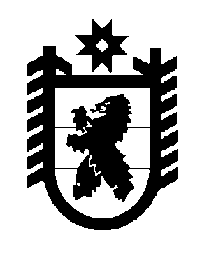 Российская Федерация Республика Карелия    ПРАВИТЕЛЬСТВО РЕСПУБЛИКИ КАРЕЛИЯПОСТАНОВЛЕНИЕот  4 июля 2013 года № 209-Пг. Петрозаводск О внесении изменений в постановление ПравительстваРеспублики Карелия от 17 января 2013 года № 10-ППравительство Республики Карелия п о с т а н о в л я е т:Внести в приложение к постановлению Правительства Республики Карелия от 17 января 2013 года № 10-П «О распределении на 2013 год субсидий бюджетам муниципальных районов и городских округов на реализацию мер, предусмотренных Указом Президента Российской Федерации от 7 мая 2012 года № 597 «О мероприятиях по реализации государственной социальной политики» изменение, изложив его в следующей редакции:Распределениена 2013 год субсидий бюджетам муниципальных районов и городских округов на реализацию мер, предусмотренных Указом Президента Российской Федерации от 7 мая 2012 года № 597 «О мероприятиях по реализации государственной социальной политики»2            Глава Республики  Карелия                                                            А.П. Худилайнен«Приложение к постановлению Правительства Республики Карелия от 17 января 2013 года № 10-П№ разде-ла или пунктаМуниципальное образованиеСумма, тыс. рублейI.Городские округа1.Петрозаводский городской округ67826,02.Костомукшский городской округ5007,0II.Муниципальные районы1.Беломорский муниципальный район13299,02.Калевальский муниципальный район8653,03.Кемский муниципальный район4371,04.Кондопожский муниципальный район10664,05.Лахденпохский муниципальный район5785,06.Лоухский муниципальный район8149,07.Медвежьегорский муниципальный район12581,08.Муезерский муниципальный район3437,09.Олонецкий муниципальный район13472,010.Питкярантский муниципальный район7268,011.Прионежский муниципальный район9472,012.Пряжинский муниципальный район6131,013.Пудожский муниципальный район11185,014.Сегежский муниципальный район19067,015.Сортавальский муниципальный район11506,016.Суоярвский муниципальный район9829,0Итого227702,0».